Bauabschnitt 3 Vollsperrung zwischen Rieseby und Abw. Loose  auf der Linie 3040 vom 03.09.2018 bis 20.09.2018 Vollsperrung=               Umleitung=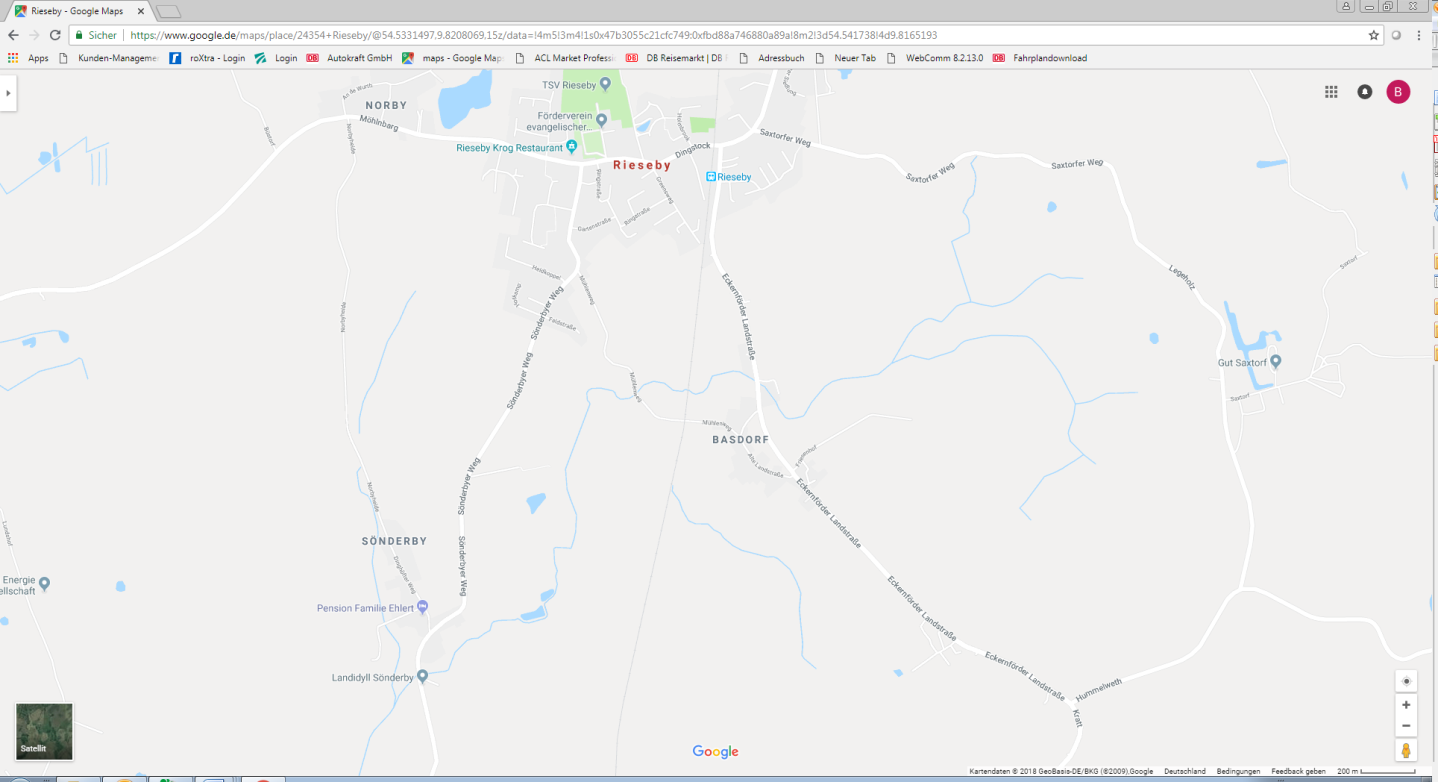 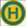 